MembershipMt. San Antonio College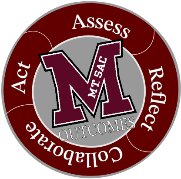 Outcomes CommitteeMinutesSeptember 5, 2023	2:00 pm -3:30pm – ZoomXKelly Coreas, Co-ChairProfessor, Respiratory TherapyXChris Jackson, Co-ChairProfessor, KinesiologyChris Jackson, Co-ChairProfessor, KinesiologyXTammy Knott-Silva, Co-ChairAssociate Dean, KinesiologyTammy Knott-Silva, Co-ChairAssociate Dean, KinesiologyXAnnel Medina TagaraoEducational Research Assessment AnalystFawaz Al-MaloodAssociate Dean, BusinessXAida Cuenza-UvasDirector, AANAPISIAida Cuenza-UvasDirector, AANAPISIJared BurtonProfessor, Library ScienceJared BurtonProfessor, Library SciencexChristina CammayoProfessor, Nutrition & FoodxLandry ChaplotProfessor, Adult Basic EducationxMary Ann Gomez-AngelProfessor, Adult Basic EducationMary Ann Gomez-AngelProfessor, Adult Basic EducationAmy NakamuraProfessor, DanceAmy NakamuraProfessor, DanceVacantAt-Large FacultyVacantAt-Large FacultyVacantAt-Large FacultyVacantAt-Large FacultyVacantAt-Large FacultyVacantAt-Large FacultyVacantAssociated StudentsTopicTopicUpdates/DiscussionUpdates/DiscussionUpdates/DiscussionUpdates/DiscussionOutcome/ActionOutcome/ActionOutcome/ActionWelcome & IntroductionsWelcome & IntroductionsReview of agendaReview of agendaReviewedReviewedReviewedReviewedApprovedApprovedApprovedReview of May 16 minutesReview of May 16 minutesReviewedReviewedReviewedReviewedApprovedApprovedApprovedAdjunct Faculty Compensation RequestsAdjunct Faculty Compensation RequestsAWD Adjunct Faculty Compensation RequestJapanese Adjunct Faculty Compensation RequestAWD Adjunct Faculty Compensation RequestJapanese Adjunct Faculty Compensation RequestAWD Adjunct Faculty Compensation RequestJapanese Adjunct Faculty Compensation RequestAWD Adjunct Faculty Compensation RequestJapanese Adjunct Faculty Compensation RequestBoth requests were approvedBoth requests were approvedBoth requests were approvedFall FLEX PresentationFall FLEX Presentation72 registeredSample SLO Process SharedFocus on adding the student voiceAll info from the presentation can be found on our website72 registeredSample SLO Process SharedFocus on adding the student voiceAll info from the presentation can be found on our website72 registeredSample SLO Process SharedFocus on adding the student voiceAll info from the presentation can be found on our website72 registeredSample SLO Process SharedFocus on adding the student voiceAll info from the presentation can be found on our websiteInformationalInformationalInformationalQualitative Review ProcessQualitative Review ProcessPrevious method was reviewedPlan to create a more meaningful process that celebrates great outcomes related work and encourages the addition of the student voiceFind areas for improvement and develop resources to helpPrevious method was reviewedPlan to create a more meaningful process that celebrates great outcomes related work and encourages the addition of the student voiceFind areas for improvement and develop resources to helpPrevious method was reviewedPlan to create a more meaningful process that celebrates great outcomes related work and encourages the addition of the student voiceFind areas for improvement and develop resources to helpPrevious method was reviewedPlan to create a more meaningful process that celebrates great outcomes related work and encourages the addition of the student voiceFind areas for improvement and develop resources to helpBe prepared to brainstorm ideas at our next meeting to figure out how we want to improve this processBe prepared to brainstorm ideas at our next meeting to figure out how we want to improve this processBe prepared to brainstorm ideas at our next meeting to figure out how we want to improve this processILOILOWe need to add DEISA focused sample activities to all ILOsFocus on one ILO across campus for the 23-24 academic year?We need to add DEISA focused sample activities to all ILOsFocus on one ILO across campus for the 23-24 academic year?We need to add DEISA focused sample activities to all ILOsFocus on one ILO across campus for the 23-24 academic year?We need to add DEISA focused sample activities to all ILOsFocus on one ILO across campus for the 23-24 academic year?Be prepared to brainstorm ideas at our next meeting Be prepared to brainstorm ideas at our next meeting Be prepared to brainstorm ideas at our next meeting President’s AwardPresident’s AwardReview applicationReview applicationReview applicationReview applicationBe prepared to brainstorm ideas at our next meeting Be prepared to brainstorm ideas at our next meeting Be prepared to brainstorm ideas at our next meeting 23-24 Goals23-24 Goals22-23 goals22-23 goals22-23 goals22-23 goalsBe prepared to brainstorm ideas at our next meetingBe prepared to brainstorm ideas at our next meetingBe prepared to brainstorm ideas at our next meetingThank You and HomeworkThank You and HomeworkPick up the book for the 23-24 academic year Assessment Essentials by Banta & Palomba from Kelly’s office 67A-139 (go through the door for Health Careers Offices 147 first)Read Chapter 1 for next weekPick up the book for the 23-24 academic year Assessment Essentials by Banta & Palomba from Kelly’s office 67A-139 (go through the door for Health Careers Offices 147 first)Read Chapter 1 for next weekPick up the book for the 23-24 academic year Assessment Essentials by Banta & Palomba from Kelly’s office 67A-139 (go through the door for Health Careers Offices 147 first)Read Chapter 1 for next weekPick up the book for the 23-24 academic year Assessment Essentials by Banta & Palomba from Kelly’s office 67A-139 (go through the door for Health Careers Offices 147 first)Read Chapter 1 for next weekLandry will summarize and help lead our discussion of Chapter 1 next weekLandry will summarize and help lead our discussion of Chapter 1 next weekLandry will summarize and help lead our discussion of Chapter 1 next weekParking Lot/Upcoming Topics:Canvas/ Nuventive IntegrationIEPT PRT I&E PlanNuventive ImproveWebsiteResources & TrainingParking Lot/Upcoming Topics:Canvas/ Nuventive IntegrationIEPT PRT I&E PlanNuventive ImproveWebsiteResources & TrainingFuture Meetings:September 19October 3October 17November 7November 21December 5Future Meetings:September 19October 3October 17November 7November 21December 5Future Meetings:September 19October 3October 17November 7November 21December 5Future Meetings:September 19October 3October 17November 7November 21December 5Important Dates:Important Dates:Important Dates:Standing Information:Outcomes WebsiteOutcomes Email Outcomes Help RequestZoom Office HoursMonday 1:00 pm – 2:00 pmTuesday 9:00 am – 10:00 amStanding Information:Outcomes WebsiteOutcomes Email Outcomes Help RequestZoom Office HoursMonday 1:00 pm – 2:00 pmTuesday 9:00 am – 10:00 am